MYSCHOOL:  ΣΧΕΤΙΚΑ ΜΕ ΤΑ ΕΓΓΡΑΦΕΝΤΑ ΠΡΟΝΗΠΙΑ ΠΟΥ ΓΙΑ ΦΕΤΟΣ ΘΑ ΣΥΝΕΧΙΣΟΥΝ ΣΕ ΠΑΙΔΙΚΟΥΣ ΣΤΑΘΜΟΥΣ   Σύμφωνα με πρόσφατη διευκρινιστική οδηγία από την ομάδα υποστήριξης του MYSCHOOL, τα προνήπια που γράφτηκαν το περασμένο καλοκαίρι σε νηπιαγωγεία αλλά τελικά συνέχισαν τη φοίτησή τους  κατά το τρέχον  έτος σε παιδικούς σταθμούς, είναι προτιμότερο να διαγράφονται από τη βάση δεδομένων της εφαρμογής παρά να μένουν σε διακοπή φοίτησης. Ο λόγος είναι ότι με τη διαγραφή αποκλείεται η περίπτωση διπλοεγγραφής του παιδιού την επόμενη σχολική χρονιά. Συγκεκριμένα:Αν αφήσουμε τον μαθητή σε κατάσταση διακοπής φοίτησης και την επόμενη χρονιά επιστρέψει στο νηπιαγωγείο μας ως νήπιο, δεν υπάρχει πρόβλημα. Πολύ εύκολα μπορούμε να τον βρούμε στη βάση του MYSCHOOL (αφού συνεχίζει να ανήκει σε εμάς, έστω κι αν δε φαίνεται με την πρώτη) και να τον φέρουμε στο νέο σχολικό έτος ως νήπιο.Αν όμως ο μαθητής για οποιονδήποτε λόγο φοιτήσει του χρόνου σε άλλη σχολική μονάδα και ο γονιός του δεν ενημερώσει τη νηπιαγωγό ότι το παιδί ήταν γραμμένο την περασμένη χρονιά σε κάποιο νηπιαγωγείο (ασχέτως αν δε φοίτησε), υπάρχει  πιθανότητα η αναζήτηση στο MYSCHOOL να μην εντοπίσει το παιδί κι έτσι η καινούργια σχολική μονάδα να προχωρήσει σε νέα εγγραφή, πιστεύοντας ότι εισάγει στο σύστημα για πρώτη φορά τον μαθητή, ο οποίος πλέον θα υπάρχει σε δυο σχολεία:  Στο προηγούμενο με διακοπή φοίτησης και στο καινούργιο ως ενεργός μαθητής. Κλασική περίπτωση διπλοεγγραφής. Γι’ αυτόν τον λόγο είναι προτιμότερο σε τέτοιες περιπτώσεις ο μαθητής να διαγράφεται ολικά (πατώντας το μεσαίο εικονίδιο – το μπλε φακελάκι με το κόκκινο Χ – διαβάστε παρακάτω). Την επόμενη χρονιά είτε εμείς είτε κάποιο άλλο σχολείο θα τον ξαναβάλει στο MYSCHOOL ως νήπιο. Υπενθυμίζουμε πώς γίνεται η διακοπή φοίτησηςΜπαίνουμε στην καρτέλα του μαθητή, πηγαίνουμε στα ΣΤΟΙΧΕΙΑ ΕΓΓΡΑΦΗΣ και συμπληρώνουμε την ημερομηνία διακοπής. Στην αιτία διακοπής επιλέγουμε «Άλλοι λόγοι» και αποθηκεύουμε.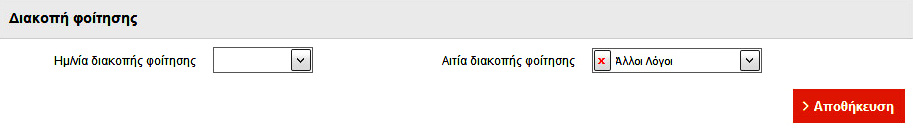 Επιστρέφοντας στον συγκεντρωτικό κατάλογο, βλέπουμε ότι ο μαθητής δε βρίσκεται πλέον εκεί και, αν πάμε στην αρχική σελίδα, θα δούμε ότι έχουμε  ένα παιδί λιγότερο στη δύναμή μας. Τα φαινόμενα όμως απατούν. Ο μαθητής συνεχίζει να υπάρχει στη σχολική μας μονάδα, απλώς δεν εμφανίζεται πια ως ενεργός μαθητής. Για να τον εντοπίσουμε, πηγαίνουμε ΜΑΘΗΤΕΣ – ΚΑΤΑΛΟΓΟΣ ΜΑΘΗΤΩΝ ΚΑΙ ΑΝΑΛΥΤΙΚΑ ΣΤΟΙΧΕΙΑ ΜΑΘΗΤΗ και στο πρώτο κελί πάνω πάνω στη σελίδα, αντί για τη λέξη «Φοιτά», επιλέγουμε «Έχει διακόψει» και πατάμε ΑΝΑΖΗΤΗΣΗ.  Κάτι πολύ βασικό: Πριν κάνουμε διακοπή φοίτησης σε μαθητή που σκοπεύουμε να διαγράψουμε, αφαιρούμε όλες τις απουσίες που τυχόν του έχουμε περάσει. Ακολουθούμε τη διαδρομή ΜΑΘΗΤΕΣ – ΚΑΤΑΛΟΓΟΣ ΜΑΘΗΤΩΝ ΚΑΙ ΑΝΑΛΥΤΙΚΑ ΣΤΟΙΧΕΙΑ ΜΑΘΗΤΗ – Γρανάζι μαθητή – ΑΠΟΥΣΙΕΣ (κάτω αριστερά στο κατακόρυφο μενού). Διαγράφουμε όλες τις καταχωρίσεις απουσιών πατώντας το μπλε φακελάκι με το κόκκινο Χ. Πώς γίνεται η διαγραφή του μαθητήΌπως γνωρίζετε, η διαγραφή ενός μαθητή δεν είναι δυνατή ανά πάσα στιγμή (αντίθετα με τη διακοπή φοίτησης, που είναι πάντα διαθέσιμη). Η διαγραφή επιτρέπεται μόνο σε συγκεκριμένα χρονικά διαστήματα, διάρκειας συνήθως δύο ημερών. Τις μέρες αυτές μπροστά από το όνομα του μαθητή εμφανίζονται  τρία εικονίδια (αντί για ένα, που υπάρχει τις υπόλοιπες ημέρες): Το γνωστό πορτοκαλί γρανάζι Το μπλε φακελάκι με το κόκκινο Χ Το κόκκινο κυκλάκι με το λευκό Χ   Η διαγραφή του μαθητή  γίνεται πατώντας το μπλε φακελάκι  με το κόκκινο Χ.Λεπτομέρειες σχετικά με τα εικονίδια αυτά υπάρχουν στον μονοσέλιδο οδηγό για τη διαγραφή μαθητή. Είναι πολύ κατατοπιστικός:https://myschool.sch.gr/help/sxoleia-guide-diagrafi_mathiti.pdf Τι γίνεται με το βιβλίο μητρώουΑν έχουμε περάσει το προνήπιο στο βιβλίο μητρώου και τελικά δε φοιτήσει σε εμάς, σημειώνουμε στις παρατηρήσεις του τρέχοντος έτους για ποιον λόγο διέκοψε. Αναφέρουμε επίσης τη διαγραφή του από το MYSCHOOL. Εννοείται ότι ο αριθμός μητρώου του δε δίνεται σε άλλον στο σύστημα. Αν το παιδί  επιστρέψει σε εμάς του χρόνου, δε θα το ξαναγράψουμε στο βιβλίο μητρώου και  θα το εισαγάγουμε στο MYSCHOOL με τον ίδιο αριθμό. Αν φοιτήσει αλλού, θα πάρει νέο αριθμό μητρώου, όποιον  θα είναι διαθέσιμος στο επόμενο νηπιαγωγείο.Πότε θα γίνει η  διαγραφήΜε δεδομένο ότι ούτως ή άλλως  έχετε τα εν λόγω προνήπια σε διακοπή φοίτησης,  θα τα διαγράψετε την επόμενη φορά που θα δοθεί στο σύστημα αυτή η δυνατότητα μέσα στο τρέχον σχολικό έτος. Θα υπάρξει προηγουμένως, όπως πάντα, ενημερωτικό μήνυμα από την ομάδα υποστήριξης του MYSCHOOL. 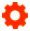 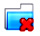 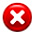 